Comunicado de ImprensaIniciativa reforça compromisso da marca em prol da Sustentabilidade Novas esplanadas da Carlsberg são 100% recicladasCarlsberg dá uma nova vida ao plástico com a mais recente novidade para este verão. São as novas esplanadas 100% recicladas da marca que os consumidores têm agora à sua disposição, em vários estabelecimentos comerciais do país para desfrutarem de uma cerveja bem fresca. Esta iniciativa reforça o posicionamento sustentável e as preocupações ambientais de Carlsberg, pois as esplanadas são produzidas, em Portugal, a partir de materiais reciclados e com resinas ecológicas e livres de fenol, uma substância que é prejudicial para o meio ambiente.No total, são 1.300 novas esplanadas de Carlsberg em todo o país, continente e ilhas, o que equivale a 5.200 lugares sentados. As cadeiras verdes são compostas a 100% de materiais com origem em caixas, sacos ou artigos de mobiliário de plástico, bem como de outros plásticos em fim de vida útil. Ao todo, são utilizadas na composição das novas cadeiras da marca cerca de 26 toneladas de plástico proveniente de materiais reprocessados e reciclados.A reciclabilidade de cada elemento das esplanadas foi totalmente assegurada, para uma maior promoção da economia circular e em respeito pelo ambiente. Além das cadeiras serem 100% recicláveis, também os tampos das mesas podem ser moídos e transformados em compósitos de madeira e outros aglomerados. Já as pernas das mesas são de metal, um material que pode ser reaproveitado para vários setores como a indústria automóvel ou a construção civil.Trata-se de mais uma novidade de Carlsberg após o lançamento do snap pack em Portugal, a inovadora embalagem que permite unir as latas de cerveja, eliminando o plástico de uso único. Resulta do esforço contínuo de Carlsberg na procura constante pela melhoria, em alinhamento com o compromisso do Super Bock Group com a Sustentabilidade, empresa que detém a marca em Portugal. A prioridade é privilegiar as melhores práticas para encontrar soluções mais sustentáveis ao longo de toda a cadeia de valor, de forma a conseguir mitigar a pegada ecológica da empresa e da marca Carlsberg.Mais informações em: https://www.carlsberg.com/pt-pt/ Lisboa, 21 de maio de 2021Informações adicionais: INÊS RODRIGUES :: ISABEL CARRIÇO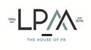 Tel. 218 508 110 :: Tlm. 935 880 024 :: 965 232 496INESRODRIGUES@LPMCOM.PT:: ISABELCARRICO@LPMCOM.PTEd. Lisboa Oriente, Av. Infante D. Henrique, 333 H, esc.49, 1800-282 Lisboa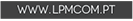 